صور لملتقى التوظيف الخامس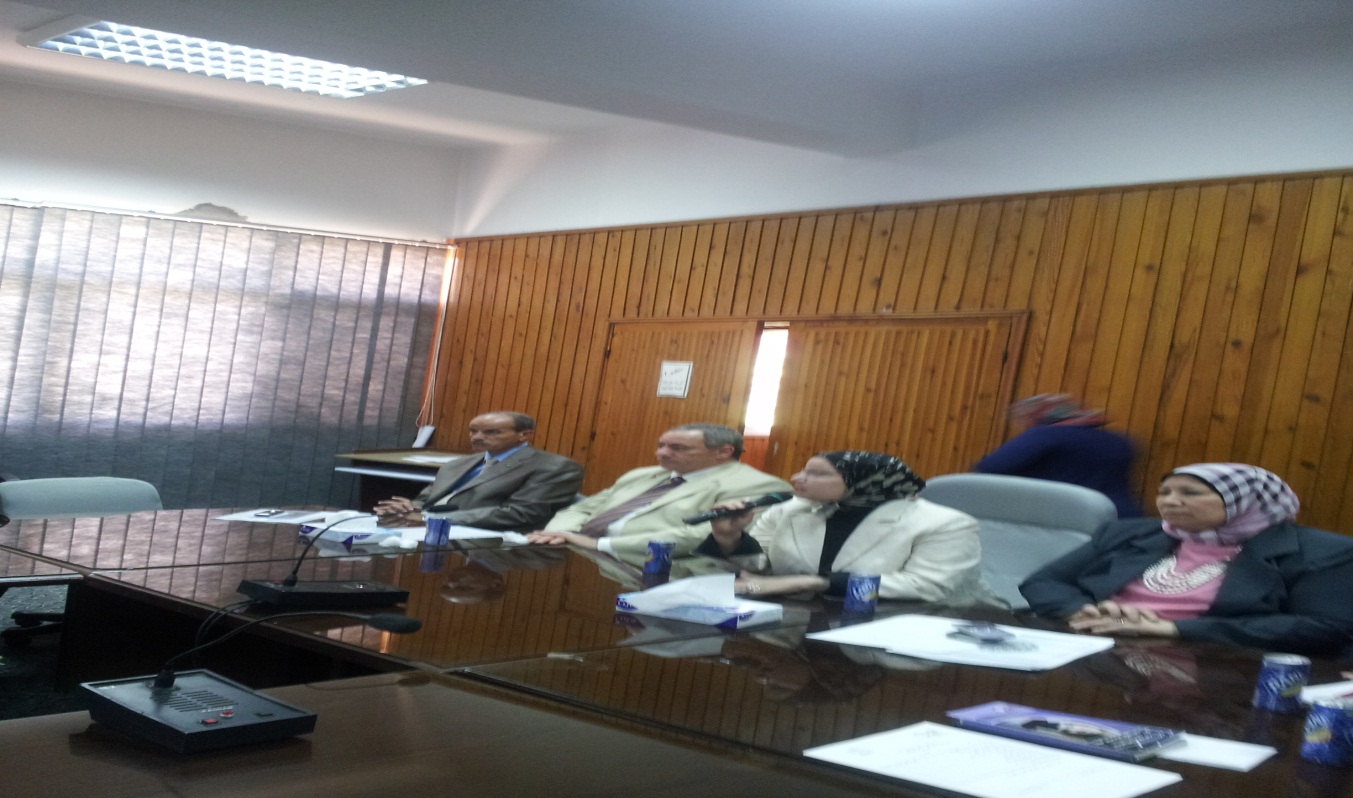 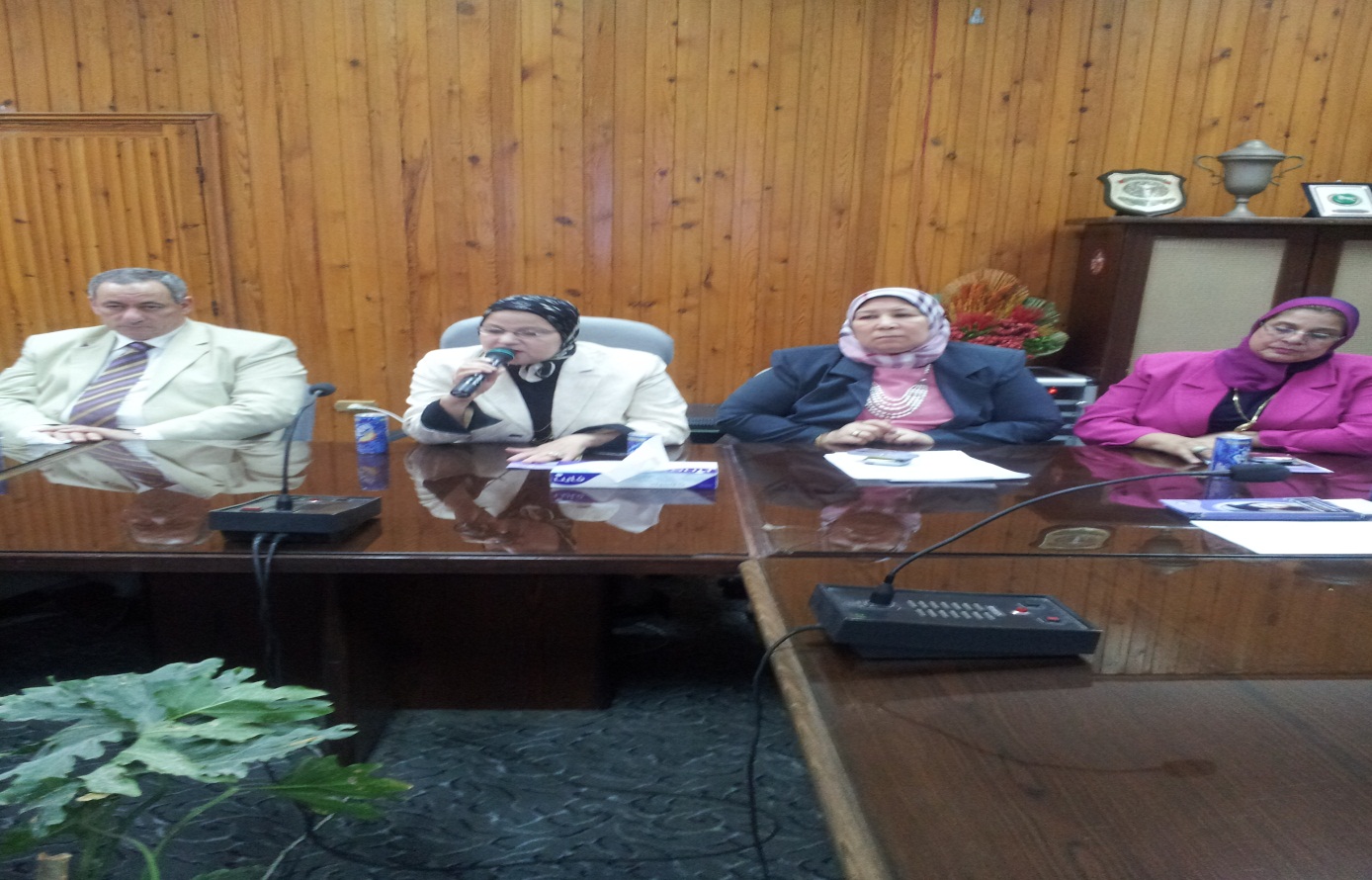 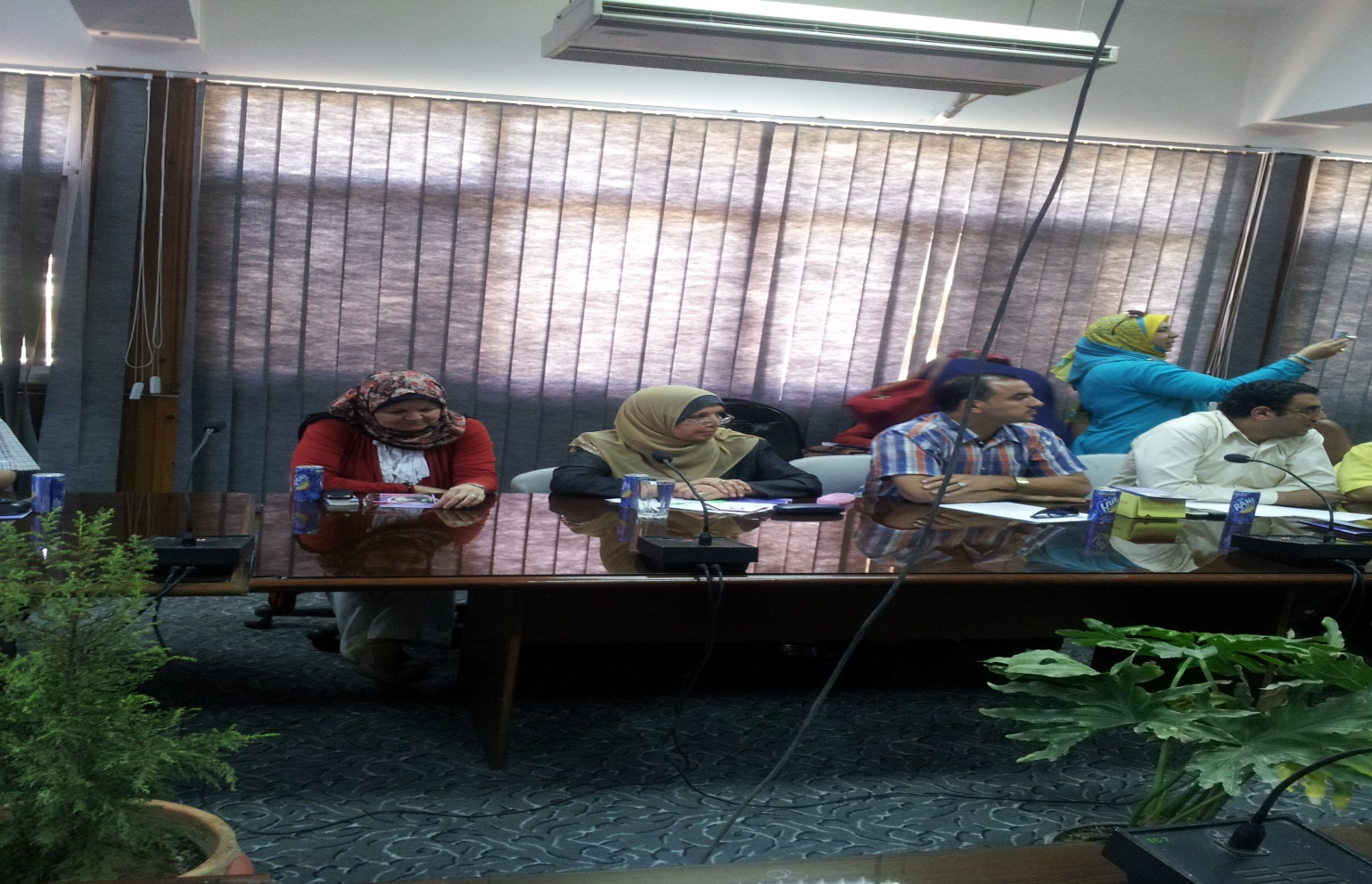 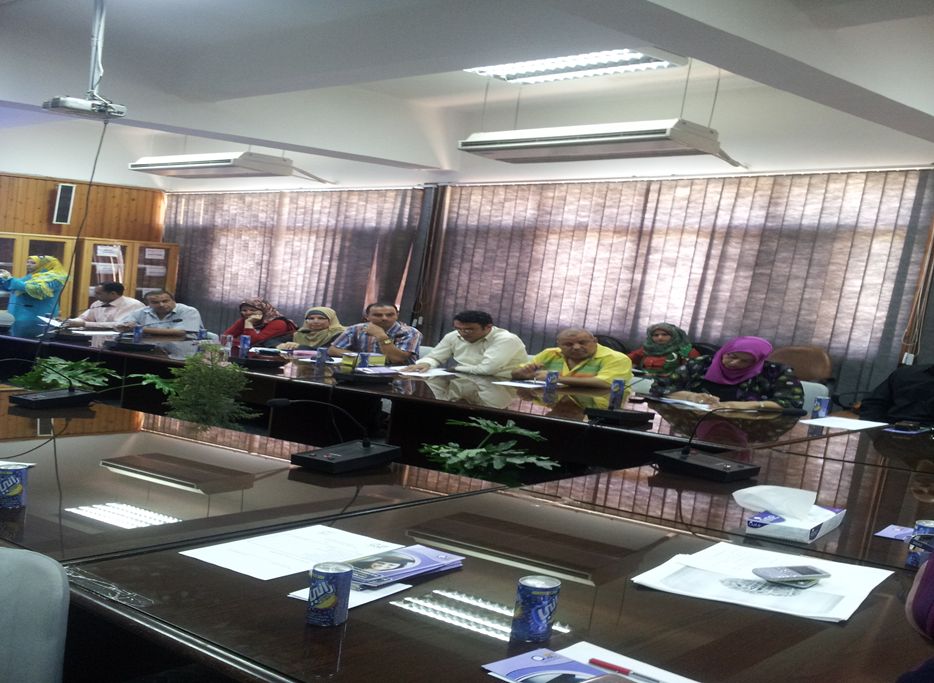 